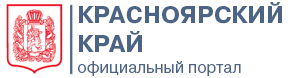 О разъяснении норм антикоррупционного законодательстваУважаемые коллеги!В преддверии новогодних и рождественских праздников напоминаем о наличии законодательно установленного запрета дарить и получать подарки.Запрет на дарение подарков лицам, замещающим муниципальные должности, муниципальным служащим, а также на получение ими подарков от физических и юридических лиц, установлен в Федеральном законе «О противодействии коррупции» и ряде нормативных правовых актов Российской Федерации.Исключениями могут быть подарки, полученные в связи с протокольными мероприятиями, служебными командировками и иными официальными мероприятиями. При этом лицо обязано уведомить обо всех случаях получения подарков в связи с его служебным положением или исполнением им должностных (трудовых) обязанностей и сдать данные подарки по месту службы, а сами подарки при этом будут признаны собственностью муниципального образования.Получение подарка в иных случаях является нарушением запрета, создает условия для конфликта интересов, ставя под сомнение объективность принимаемых решений, а также влечет ответственность, вплоть до увольнения в связи с утратой доверия, а в случае, когда подарок расценивается как взятка – уголовную ответственность.С целью обеспечения соблюдения антикоррупционного законодательства рекомендуем:
- довести соответствующую информацию до сведения лиц, замещающих муниципальные должности, муниципальных служащих;
- повысить бдительность, обеспечить контроль за применением предусмотренных законодательством мер юридической ответственности в каждом случае несоблюдения данного запрета;
- провести активную разъяснительную работу среди населения, в том числе посредством размещения информационного сообщения по данному вопросу на официальных сайтах, в помещениях, занимаемых органами местного самоуправления, и в иных помещениях, доступных для посещения.Данную информацию также необходимо довести до органов местного самоуправления городских и сельских поселений, расположенных на закрепленной территории.Начальник управления Губернатора края по безопасности, профилактике коррупционных и иных правонарушений
С.В. ГапоновАдрес полной версии этой страницы: http://www.berezovsky.krskstate.ru/info/page9149/page10731© Администрация Губернатора Красноярского краяwww.krskstate.ru